ГОСТ 10748-79МЕЖГОСУДАРСТВЕННЫЙ СТАНДАРТОСНОВНЫЕ НОРМЫ ВЗАИМОЗАМЕНЯЕМОСТИСОЕДИНЕНИЯ ШПОНОЧНЫЕ
С ПРИЗМАТИЧЕСКИМИ ВЫСОКИМИШПОНКАМИРАЗМЕРЫ ШПОНОК И СЕЧЕНИЙ ПАЗОВ.
ДОПУСКИ И ПОСАДКИИздание официальноеИПК ИЗДАТЕЛЬСТВО СТАНДАРТОВ
МоскваМЕЖГОСУДАРСТВЕННЫЙ СТАНДАРТОсновные нормы взаимозаменяемостиГОСТ10748-79    ВзаменГОСТ 10748-68СОЕДИНЕНИЯ ШПОНОЧНЫЕ С ПРИЗМАТИЧЕСКИМИ
ВЫСОКИМИ ШПОНКАМИРазмеры шпонок и сечений пазов.Допуски и посадкиBasic norms of interchangeability. Keyed joints with prismatic high keys.
Dimensions of keys and keyways. Tolerances and fits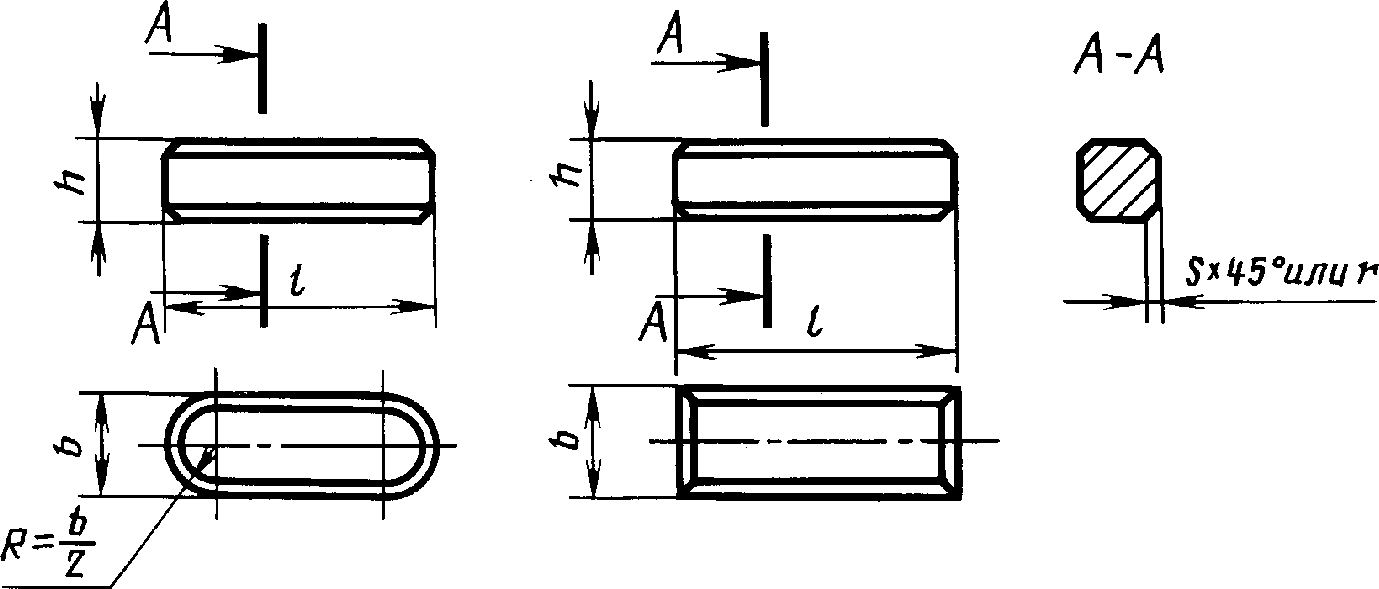 Примечания:Длины шпонок должны выбираться из ряда: 22, 25, 28, 32, 36, 40, 45, 50, 56, 63, 70, 80, 90, 100, 110,
125, 140, 160, 180, 200, 220, 250, 280, 320, 360, 400, 450, 500 мм.Длины шпонок свыше 500 мм должны выбираться из ряда Ra 20 по ГОСТ 6636—69.Допускается применять шпонки с длиной, выходящей за пределы длин, указанных в табл. 1.Пример условного обозначения шпонки исполнения 1, с размерами
Ъ= 18 мм, h = 16 мм, / = 100 мм:Шпонка 18х16х 100 ГОСТ 10748-79То же, исполнения 2:Шпонка 2 - 18х 16х 100 ГОСТ 10748-79
(Измененная редакция, Изм. № 1).Материал шпонок — сталь с временным сопротивлением разрыву не менее 590 МН/м2
(60 кгс/мм2).Размеры сечений пазов и предельные отклонения глубины пазов должны соответствовать
указанным на черт. 2 и в табл. 2.Шпоночные пазы валов и втулок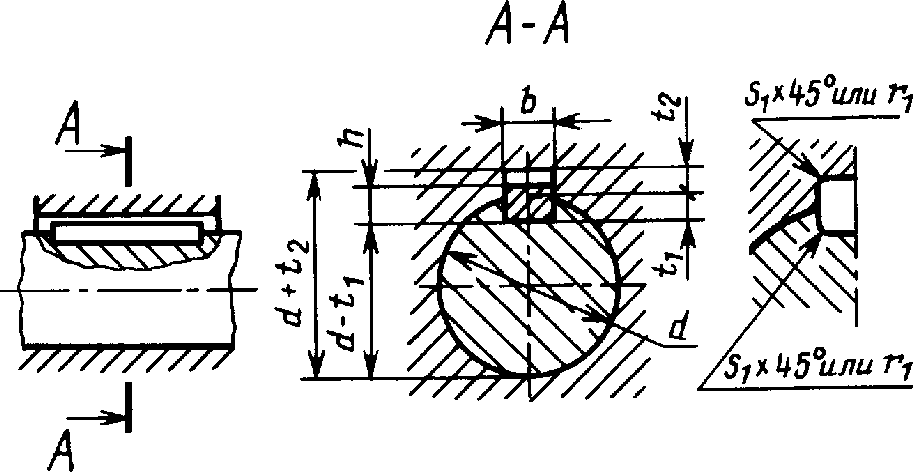 Черт.Примечание. На рабочем чертеже должен проставляться один размер для вала (предпочти-
тельный вариант) или d—t] и для втулки — d+t2.Таблица 2ммП римечание. Допускается в отдельных, обоснованных случаях (пустотелые и ступенчатые валы,
передачи пониженных крутящих моментов и т. п.) применять меньшие размеры сечений шпонок на валах
больших диаметров, за исключением выходных концов валов.(Измененная редакция, Изм. № 1).Поля допусков ширины паза должны соответствовать указанным в табл. 3.Таблица 3Примечания:Допускаются для ширины паза вала и втулки любые сочетания полей допусков, указанных в табл. 3.Для термообработанных деталей допускаются предельные отклонения размера ширины паза вала,
соответствующие полю допуска Н11, размера ширины паза втулки — D10. Вместо контроля размеров и t2 допускается контролировать размеры (J—/,) и (d+t2),
предельные отклонения которых должны соответствовать указанным в табл. 4.Таблица 4
ммПредельные отклонения размера длины паза вала должны соответствовать полю допускаН15.7, 8. (Измененная редакция, Изм. № 1).Теоретическая масса призматических высоких шпонок указана в приложении 1.Для изделий, спроектированных до 1 января 1980 г., допускается применять шпоночные
соединения с допусками и размерами, указанными в приложении 3 ГОСТ 23360—78.Параметры шероховатости поверхности элементов шпоночных соединений приведены в
приложении 3.10, 11. (Введены дополнительно, Изм. № 1).ПРИЛОЖЕНИЕ 1Размеры в мм	СправочноеПРИЛОЖЕНИЕ 3
РекомендуемоеЗАВИСИМОСТЬ ПАРАМЕТРОВ ШЕРОХОВАТОСТИ ПОВЕРХНОСТИ ОТ ДОПУСКА РАЗМЕРАПРИЛОЖЕНИЕ 3. (Введено дополнительно, Изм. № 1).Редактор Р.Г. Говердовская
Технический редактор В.Н. Прусакова
Корректор Т.И. Кононенко
Компьютерная верстка С.В. РябовойИзд. лиц. № 021007 от 10.08.95. Сдано в набор 08.02.99. Подписано в печать 24.02.99. Усл.печ.л. 0,93. Уч.-изд.л. 0,63.Тираж 163 экз. С 2066. Зак. 151.ИПК Издательство стандартов, 107076, Москва, Колодезный пер., 14.Набрано в Издательстве на ПЭВМФилиал ИПК Издательство стандартов — тип. “Московский печатник”, Москва, Лялин пер., 6Плр № 080102Ширина
b (h9)Высота
h (hll)Фаска S х 45 ° или
радиус гФаска S х 45 ° или
радиус гДлина 1 (Ь14)Длина 1 (Ь14)Ширина
b (h9)Высота
h (hll)Фаска S х 45 ° или
радиус гФаска S х 45 ° или
радиус гДлина 1 (Ь14)Длина 1 (Ь14)Ширина
b (h9)Высота
h (hll)не менеене болееОТдоШирина
b (h9)Высота
h (hll)не менеене болееОТдо1090,400,602211036321,001,2010040012110,400,602814040361,001,2010040014120,400,603616045401,001,20по45016140,400,604518050451,001,2012550018160,400,605020056501,602,0014050020180,600,805622063601,602,0016050022200,600,806325070651,602,0018050025220,600,807028080752,53,0020050028250,600,808032090852,53,0022050032280,600,8090360100952,53,00250500Диаметр вала dСечениешпонкиbxhШирина bШпоночный пазШпоночный пазШпоночный пазШпоночный пазРадиус закругления г,
или фаска 5| х 45 °Радиус закругления г,
или фаска 5| х 45 °Диаметр вала dСечениешпонкиbxhШирина bГлубинаГлубинаГлубинаГлубинаРадиус закругления г,
или фаска 5| х 45 °Радиус закругления г,
или фаска 5| х 45 °Диаметр вала dСечениешпонкиbxhШирина bВал tiВал tiВтулка t7Втулка t7Не менееНе болееДиаметр вала dСечениешпонкиbxhШирина bНомин.Пред.откл.Номин.Пред.откл.Не менееНе болееОт 30 до 3810x9105,5+0,203,8+0,200,250,40Св. 38 до 44
» 44 » 50
» 50 » 58
» 58 » 6512 х 11127+0,204,4+0,200,250,40Св. 38 до 44
» 44 » 50
» 50 » 58
» 58 » 6514 х 12147,5+0,204,9+0,200,250,40Св. 38 до 44
» 44 » 50
» 50 » 58
» 58 » 6516 х 14169+0,205,4+0,200,250,40Св. 38 до 44
» 44 » 50
» 50 » 58
» 58 » 6518 х 161810+0,206,4+0,200,250,40Св. 65 до 75
» 75 » 85
» 85 » 95
» 95 » 11020 х 182011+0,207,4+0,200,400,60Св. 65 до 75
» 75 » 85
» 85 » 95
» 95 » 11022x202212+0,308,4+0,300,400,60Св. 65 до 75
» 75 » 85
» 85 » 95
» 95 » 11025x222513+0,309,4+0,300,400,60Св. 65 до 75
» 75 » 85
» 85 » 95
» 95 » 11028x252815+0,3010,4+0,300,400,60Св. 110 до 130
» 130 » 150
» 150 » 170
» 170 » 200
» 200 » 23032x283217+0,3011,4+0,300,400,60Св. 110 до 130
» 130 » 150
» 150 » 170
» 170 » 200
» 200 » 23036x323620+0,3012,4+0,300,71,0Св. 110 до 130
» 130 » 150
» 150 » 170
» 170 » 200
» 200 » 23040x364022+0,3014,4+0,300,71,0Св. 110 до 130
» 130 » 150
» 150 » 170
» 170 » 200
» 200 » 23045x404525+0,3015,4+0,300,71,0Св. 110 до 130
» 130 » 150
» 150 » 170
» 170 » 200
» 200 » 23050x455028+0,3017,4+0,300,71,0Св. 230 до 26056x50563119,5» 260 » 29063x60633624,51,21,6» 290 » 33070x65703926,5» 330 » 38080x75804431,5» 380 » 44090x85904936,52,02,5» 440 » 500100 х 951005441,5Вид соединенияПоле допуска ширины шпоночного пазаПоле допуска ширины шпоночного пазаВид соединенияВалВтулкаСвободноеН9D10НормальноеN9Js9ПлотноеР9Р9Высота шпонокПредельные отклонения размеровПредельные отклонения размеровВысота шпонокd-Цd+hd-Цd+hСв. 9 до 180+0,2-0,20Св. 18 до 500+0,3-0,30Св. 50 до 950+0,4-0,40Номинальные размерыНоминальные размерыНоминальные размерыНоминальные размерыДопуск размера поДо 18Св.Св.Св.квалитетамДо 1818 до 5050 до 120120 до 500Лй,мкм,не болееЛй,мкм,не болееЛй,мкм,не болееЛй,мкм,не болееIT93,23,26,36,3IT103,26,36,36,3IT116,36,312,512,5IT12, 1312,512,52525IT14, 1512,5255050